Publicado en San Sebastián el 08/10/2018 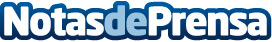 KONTRAKCION: una experiencia expositiva sobre cómo superar una fractura vitalLa exposición está inspirada en una fractura que sufrió el autor, Patxi Zapirain
Datos de contacto:Servicios PeriodísticosNota de prensa publicada en: https://www.notasdeprensa.es/kontrakcion-una-experiencia-expositiva-sobre Categorias: Artes Visuales Sociedad País Vasco Eventos http://www.notasdeprensa.es